eivei,gnvcwiPvjK,K…wl wecYb Awa`ßi,XvKv    `„wó AvKl©Y t mnKvix cwiPvjK(evRvi Z_¨),K…wl wecYb Avwa`ßi, XvKv|               PÆMÖvg wefvMxq m`i evRv‡ii AvMó/2020 1g mßvnv‡šÍ (04/08/2020) wbZ¨ cÖ‡qvRbxq †fvM¨c‡Y¨i mvßvwnK,gvwmK I evrmwiK LyPiv Mo evRvi `‡ii Zzjbvg~jK               weeiYx (evRvi`i cÖwZ †KwR/wjUvi,UvKvq)|  ¯§viK bs-12.02.1500.301.02.001.20-819                                                                                                                   ZvwiLt-04/08/2020 |ch©v‡jvPbv t Dc‡ivwjøwLZ Z_¨ ch©v‡jvPbv K‡i †`Lv hvq,PjwZ mßv‡n PÆMÖvg gnvbMixi evRv‡i Pvj-miæ-bvwRi,miæ-wgwb‡KU,gvSvix,†gvUv,AvUv-c¨v‡KU I †Lvjv,Wvj-gïi-‡`kx I Avg`vbxK…Z,‡Lmvix,gyM,‡Qvjv-KjvB,†Zj-mqvweb I cvg,wcuqvR-‡`kx,imyb-‡`kx,ïKbvgwiP-‡`kx I Avg`vbxK…Z,gvQ-iæB-‡`kx I Avg`vbxK…Z,KvZj-‡`kx I Avg`vbxK…Z,Bwjk,‡gviM/gyiwM-†`kx I KK&,wWg-‡`kx I dvg©,wPwb,jeY-c¨v‡KU,Avjy,‡e¸b,KvPv‡cu‡c,wgwóKzgov Ges cUj Gi g~j¨ †gvUvgywU w¯’wZkxj Av‡Q| ZvQvov Ab¨vb¨ cb¨mg~‡ni g~j¨ wKQzUv  n«vm ev e„w× †c‡q‡Q|g~j¨ e„w×cÖvß D‡jøL‡hvM¨ cY¨ mg~n t MZ mßv‡ni Zzjbvq PjwZ mßv‡n Av`v-Avg`vbxK…Z I KvuPvgwiP Gi gyj¨ cÖwZ †KwR‡Z h_vµ‡g 15.00I 20.00 UvKv e„w× ‡c‡q‡Q |g~j¨ n«vmcÖvß D‡jøL‡hvM¨ cY¨ mg~n t MZ mßv‡ni Zzjbvq PjwZ mßv‡n wcuqvR-Avg`vbxK…Z,imyb-Avg`vbxK…Z I ‡gviM/gyiwM-dvg© cÖwZ †KwR‡Z h_vµ‡g 3.50,10.00I 5.00 UvKv  n«vm †c‡q‡Q|mieivn cwiw¯’wZ t  PÆMÖvg gnvbMixi evRv‡i mKj cÖKvi c‡Y¨i mieivn I gRy` cwiw¯’wZ †gvUvgywU ¯^vfvweK Av‡Q|g~j¨ n«vm/e„w×i KviY t PjwZ mßv‡n mieivn  n«vm I cvBKvix g~j¨ e„w× Av`v-Avg`vbxK…Z I KvuPvgwiP Gi g~j¨ ew× †c‡q‡Q| Aciw`‡K mieivn e„w×‡Z wcuqvR-Avg`vbxK…Z,imyb-Avg`vbxK…Z I ‡gviM/gyiwM-dvg© Gi gyj¨ n«vm †c‡q‡Q |                                                                                                                                       (bvwmg dvinvbv wkixb)                                                                                               (‡gvt †mwjg wgqv)        Dc-cwiPvjK(Dc-mwPe)                                                                                            ‡Rjv evRvi Kg©KZ©v        K…wl wecYb Awa`ßi                                                                                                         PÆMÖvg|                                                                                                                                                                                                                                                                                                                                                                                                                              PÆMÖvg wefvM,PÆMÖvg|         µt bsc‡b¨i bvgcwigvcPÆMÖvgPÆMÖvgPÆMÖvgPÆMÖvgPÆMÖvgPÆMÖvgPÆMÖvgµt bsc‡b¨i bvgcwigvcmßvnv‡šÍievRvi `i04/08/20MZ mßv‡nievRvi `i28/07/20kZKiv n«vm/e„w×i(-/+)MZ gv‡mi evRvi`i07/07/20kZKiv n«vm/e„w×i(-/+)MZ eQ‡ii evRvi`i06/08/19kZKivn«vm/e„w×i(-/+)1Pvj-miæ bvwRicÖwZ †KwR64.0064.000.0064.000.00--2Pvj-(miæ wgwb‡KU),,55.0055.000.0055.000.0048.0014.583Pvj-(gvSvix),,47.0047.000.0047.000.0037.0027.034Pvj-(‡gvUv) ÕÕ42.0042.000.0042.000.0030.0040.005AvUv-(c¨v‡KU),,33.0033.000.0033.000.0033.000.006AvUv-(‡Lvjv),,27.0027.000.0027.000.0025.505.887Wvj-gïi(†`kx),,117.50117.500.00122.50-4.08100.0017.508Wvj-gmyi-(Avgt/‡`kx),,80.0080.000.0082.50-3.1262.5028.009Wvj-‡Lmvix,,72.5072.500.0072.500.0057.5026.0910Wvj gyM,, 125.00 125.000.00130.00-3.85110.0013.6411‡Qvjv-KjvB,,72.5072.500.0072.500.0072.500.0012‡Zj-mqvweb(†Lvjv)cÖwZ wjUvi87.0087.000.0087.000.0083.004.8213†Zj cvg(‡Lvjv),,76.5076.500.0076.000.6672.006.25	14gmjvt wcqvR(‡`kx)cÖwZ †KwR45.0045.000.0042.505.8841.009.7615,, wcqvR-(Avgt/‡`kx),,28.0031.50-11.1127.501.8231.00-9.6816imybt †`kx,,90.0090.000.0075.0020.00135.00-33.3317imyb (Avgt/‡`kx),,70.0080.00-12.5077.50-9.68172.50-59.4218Av`v-(Avgt/‡`kx),,155.00140.0010.71125.0024.00155.000.0019ïKbvgwiP-‡`kx,,245.00245.000.00250.00-2.00180.0036.1120ïKbvgwiP-Avgt/‡`kx,,260.00260.000.00260.000.00165.0057.5721KvuPvgwiPcÖwZ †KwR210.00190.0010.53     145.0044.8375.00180.0022gvQ-iæB-(‡`kx 1-2 †KwR),,260.00260.000.00260.000.00305.00-14.7523,, iæB-(Avgt/‡`kx 2-3 †KwR),,240.00240.000.00250.00-4.00280.00-14.2824,, KvZj-(‡`kx 1-2 †KwR),,280.00280.000.00280.000.00295.00-5.0825,, KvZj Avgt/‡`kx2-3‡KwR,,375.00375.000.00375.000.00380.00-1.3126,, Bwjk(400-800MÖvg),,650.00650.000.00700.00-7.14750.00-13.3327†gviM-gyiwM-(‡`kx),,445.00445.000.00445.000.00355.0025.3528‡gviM/gyiwM-(KK&/‡mvt),,255.00255.000.00235.008.51215.0018.6029‡gviM-gyiwM-dvg©(eªqjvi),,122.50127.50-3.92152.50-19.67117.504.2530wWg gyiwM-(‡`kx)4wU47.0047.000.0047.000.0051.00-7.8431,,    gyiwM-(dvg©),,35.5034.502.9035.001.4335.500.0032wPwbcÖwZ †KwR61.0061.000.0061.000.0051.0019.6133jeY (c¨v‡KU),,30.0030.000.0030.000.0030.000.0034mwâ t Avjy,,30.0029.003.4529.003.4520.0050.0035,,     †e¸b,,45.0045.000.0045.000.0055.00-18.1836,,    KvPv‡cu‡c,,35.0035.000.0037.50-6.6732.507.6937,,    wgwóKzgov,,32.5032.500.0027.5018.1832.500.0038,,    cUj,,	37.50	37.500.0037.500.0037.500.00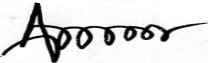 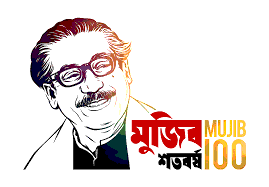 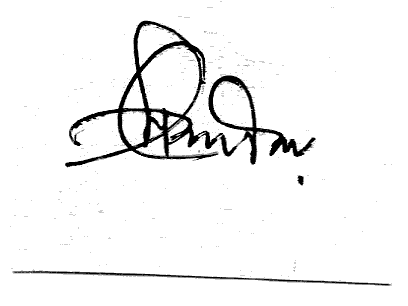 